CITY OF FINANCE DEPARTMENTCONTRACT DOCUMENTSFor“INSTALLATION OF PORTLAND CEMENT CONCRETE SIDEWALKS”BID No. 6122FEBRUARY2023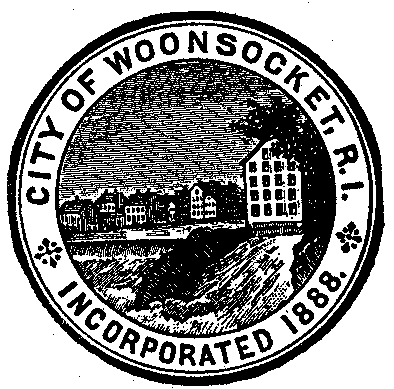 CITY OF WOONSOCKET, RHODE ISLAND                                     INVITATION TO BID FOR:“INSTALLATION OF PORTLAND CEMENT CONCRETE SIDEWALKS” – BID 6122FOR THE WOONSOCKET DEPARTMENT OF PUBLIC WORKSSealed bids must be received, and date/time stamped by the City of Woonsocket, in the Finance Department, Office of Purchasing, City Hall, 169 Main Street, Woonsocket, Rhode Island no later than 2:00 P.M. on Tuesday, March 14, 2023.  Then, at the aforementioned date and time, on time bids will be publicly opened and read aloud in the 2nd Floor Conference room, City Hall, 169 Main Street, Woonsocket, Rhode Island. ALL BIDS MUST BE SUBMITTED IN DUPLICATE COPY IN A SEALED ENVELOPE PLAINLYMARKED ON THE OUTSIDE OF THE ENVELOPE “INSTALLATION OF PORTLAND CEMENT CONCRETE SIDEWALKS – BID 6122”This contract is intended to provide for furnishing and installation of Portland cement concrete sidewalks for the City of Woonsocket, Rhode Island.A Certified Check or Bid Bond in the amount of one thousand dollars ($1,000), payable to the City of Woonsocket, must accompany each proposal.  The Certified Check or Bid Bonds will be returned to all but the successful bidder upon execution of the contract.  The Certified Check or Bid Bond of the successful bidder will be returned upon acceptance of a Performance and Payment Bond by the City.A Performance and Payment Bond of twenty thousand dollars ($20,000), with a satisfactory surety company, will be required of the successful bidder.Individuals requesting interpreter services for the hearing impaired should call the Finance Director at 401-762-6400 seventy-two (72) hours in advance of the bid opening.The City of Woonsocket reserves the right to reject any and all responses, or parts thereof, to waive any irregularity in the responses received and to accept the responses or parts thereof deemed to be most favorable to THE BEST INTEREST OF THE CITY.No bidder may withdraw its bid within sixty (60) days after the actual time and date of the bid opening thereof.Deadline to submit questions is Tuesday, February 28, 2023.  Questions should be submitted to Scott Sanford, Woonsocket Engineering Division at (401) 767-9213.Published:   February 15, 2023_______________________Christine ChamberlandFinance DirectorTECHNICAL SPECIFICATIONSSECTION 1GENERALSCOPE OF WORKThe Contractor shall furnish all labor, equipment, materials, tools, supplies, mobilization, transportation, overhead items and all other incidental items for the complete installation of “Portland Cement Concrete Sidewalks” at various locations throughout the City of Woonsocket to the proper grade or as directed by the City Engineer to his authorized designee or the Water Division.The work, in general, shall include but not be limited to:Saw cut all edges of the required work area.Excavate existing earth, asphalt concrete, cement concrete and/or rock, install forms as necessary and install new Portland cement concrete sidewalks as directed.  Excavate existing asphalt concrete “temporary patches” (6 square yards or less) at completed City of  utility installations; excavate additional existing cement concrete and install new Portland cement concrete sidewalks as directed. Excavate additional unsuitable material below sub-grade and refill with suitable gravel bedding material, only as directed.Remove and reset existing granite or pre-cast concrete curbing, only as directed.ASSIGNMENT OF WORK:The Contractor shall be provided with a list of locations for the installation of new Portland cement concrete sidewalks by the City of Woonsocket, Department of Public Works, Engineering Division or Water Division. CONTRACTORS RESPONSIBILITIES:-Be responsible to obtain a “DIG SAFE” number prior to commencing work.-Provide Certified Payroll(s).-Disclose any sub-contractors that will be used for this work, for approval by the City of Woonsocket.-Provide the location of where the removed asphalt, gravel and concrete will be transported to.-Disclose the vendor information for the asphalt to be supplied to the site.-Disclose the vendor information for the concrete to be supplied to the site.-Contractor shall provide a ‘Competent Person’, as defined by the US Department of Labor Occupational Safety & Health Administration (OSHA), for the location of the proposed work.  The contractor shall employ only competent and efficient laborers, operators and tradesmen for every kind of work, and whenever, in the opinion of the City Engineer, any person is unfit to perform their task, or does their work contrary to directions, or conducts themselves improperly, the contractor must discharge that person immediately and not employ that person again on the work.-Obtain necessary police details for traffic control and safety.  The City will only reimburse police detail cost at the standard detail rate.  It is the responsibility of the contractor to schedule and or cancel the police detail within an acceptable time period as to not accrue unnecessary cost.  This is a reimbursement; therefore the contractor must pay the police invoice before invoicing the City.SECTION 2DEFINITIONSSECTION 3MATERIALSGRAVEL BEDDINGThe gravel bedding for the sub-base, when applicable, shall consist of a material or a mixture of hard, durable pebbles, rock fragments and soil binder, free from soft particles or clay and conforming to the following gradation:CONCRETEPortland cement concrete shall be Class “B” (air-entrained), as specified in the State Specifications.   The coarse aggregate shall be a maximum of three-quarters (3/4”) of an inch.  All aggregate shall be washed and screened.The ultimate compressive strength of the concrete shall not be less than 3,000 lbs. at 28 days.The maximum allowable slump shall be three (3”) inches, unless otherwise approved.  All Portland cement concrete shall contain at least six (6%) percent air within a tolerance of plus or minus one percent (+/- 1%).Any deviation in the concrete material must be approved by the City Engineer before being used.EXPANSION JOINTSAll expansion joint material shall be included as part of each item in the Bid Proposal and shall be installed wherever necessary or whenever directed by the City Engineer.  Expansion joint materials shall be pre-formed, fillers with a minimum one-quarter (1/4”) inch thickness by the full depth of concrete being installed (4”, 6”, or 8”) and cut to length as required.3.04	WIRE MESHAll wire mesh shall be included as part of each item in the Bid Proposal and shall be installed wherever necessary or whenever directed by the City Engineer.  Wire mesh shall be welded steel wire fabric conforming to ASTM Designation A-185 for welded wire fabric for concrete reinforcement.  Wire shall be #8 gauge in 6” x 6” mesh.3.05	FORMWORKAll formwork shall be included as part of each item in the Bid Proposal and shall be installed wherever necessary or whenever directed by the City Engineer. Forms shall be of steel or wood.  Forms that are bent, twisted, broken, or dirty shall not be used.  Forms shall be cleaned and oiled before use and shall be securely staked and braced.  They shall have tight, rigid connections at joints.  Forms shall extend to the full depth of the concrete.SECTION 4METHODS OF WORK4.01	SAW CUTTING OF EXISTING SIDEWALKAll saw cutting shall be included as part of each item in the Bid Proposal and shall be performed wherever necessary or whenever directed by the City Engineer.  All existing concrete or asphalt sidewalks shall be cut at the closest control joint or as directed by the City Engineer with a walk-behind or hand-held concrete saw.  All equipment used in saw cutting must be satisfactory to the City Engineer.4.02	EXCAVATIONThe contractor shall remove and properly dispose of existing materials as directed.  Excavations below the sub-grade involving rock or other unsuitable material, as determined to be necessary by the City Engineer, shall be completed to such depths and back-filled with gravel to the proper sub-grade or as otherwise directed by the City Engineer.  The gravel shall be properly placed and compacted to not less than ninety (90%) percent of the ASTM maximum dry density.4.03	INSTALLATIONPortland cement concrete shall be placed on a suitable gravel sub-base, as described above, and have a thickness of four (4”) inches, six (6”) inches for residential driveways or eight (8”) inches for industrial driveways.  Welded steel wire mesh shall be used whenever (6”) and (8”) thick concrete is poured.  The City reserves the right to prepare the work site and request that the contractor place the cement. The contractor is being asked to supply bid numbers for each item based on the work site being ready for cement. Longitudinal expansion joints shall be placed at the back of all sidewalks, which abut rigid structures.  If the structures are irregular in shape, the expansion joints shall be placed six (6”) inches from the structures and parallel to the curb.Lateral expansion joints shall be placed not more than twenty (20’) feet apart.  A lateral expansion joint shall be placed against all existing Portland cement concrete sidewalks.All expansion joints shall be placed against a good, clean, straight, rigid edge of an existing concrete wall, footing, sidewalk or form.  If no proper edge exists, in the opinion of the City Engineer, then the Contractor shall form and pour a section of concrete against which the expansion joint can be placed.  Expansion joints shall not be used as a form. Expansion joints shall be installed around all hydrants and utility poles or as directed by the Director.Construction (dummy) joints, to limit future cracking, shall be placed laterally not more than five (5’) feet apart and shall be cut into the pour at least 1/3 of the total depth of the proposed concrete thickness.  The edges of the construction (dummy) joints shall be rounded with a one-quarter (1/4”) inch radius-edging tool.  The construction (dummy) joints in sidewalks greater than seven (7’) feet wide shall be placed longitudinally at the midpoint of the sidewalk.  They shall be placed along the outside edge of the sidewalk, along the back of the curbing, along the edge of existing sidewalks, around all hydrants, water shut-off boxes, other utilities boxes or as directed by the Director.The slope of sidewalks shall be one-quarter (1/4”) inch per foot from the property line to the top of the existing curb.  The slope shall not be changed, except by the City Engineer.The slope in the ramp in driveway openings shall be in accordance with the details, which are made part of these Specifications.  The driveway ramp shall be installed so as to produce a smooth transition from the gutter line grade to the top of the sidewalk without interfering with the pedestrian walkway part of the public right-of-way.  The slope of the driveway ramp can only be changed when directed by the City Engineer.All Portland Cement concrete sidewalks shall be screened and floated with metal tools.  The finished coat of the concrete shall be installed with a black, lightweight industrial broom.Curing of the Portland Cement concrete sidewalks shall be for a period of at least seventy-two (72) hours.  The rate of curing during hot weather shall be controlled by keeping the concrete surface moist.  The newly placed concrete shall be protected from freezing in cold weather with adequate protection satisfactory to the City Engineer. The Contractor shall submit, in writing, a “protection plan” to the City Engineer for approval whenever concrete work must be done in cold weather.If concrete is to be cured with a membrane-curing compound, detailed information about the proposed compound must be submitted to the City Engineer for approval.  The City of  intends to avoid installation of concrete during extreme weather conditions, as much as possible.The roadway pavement shall be sawcut at all driveway openings only as necessary to place a form at the base of the driveway apron.  The void left by the removal of the form shall be temporarily back-filled by the Contractor.  The permanent roadway pavement shall be cut back 2’ and patched by Contractor to the full depth of the existing pavement, or as directed.Concrete shall not be placed on rock, frozen ground or other unsuitable material.  Concrete shall not be placed until the sub-grade has been prepared and forms are set.  Concrete shall be placed with a minimum of handling and in one layer.  Spading or vibrating of the concrete shall be done adjacent to all forms and joints.  Placing of concrete shall be done continuously until completed.  The Contractor shall insure that the welded wire mesh in industrial driveways is not twisted, folded or stepped on during placement.  If so, it shall be unfolded, straightened and/or pulled up into the concrete in accordance with the details, which are made part of these Specifications.All work shall be in accordance with the requirements of the American With Disabilities Act where applicable.SECTION 5REMOVE AND RESET CURBCurb shall be removed and reset, only when authorized by the City Engineer. The curb shall be set on the sub-grade with the front top adjusted to the required line and grade.  The gravel shall be compacted under the curb to maintain the desired alignment.  The joint spaces between the adjacent curb shall be kept to a minimum.  Once resetting has been completed, the curb shall be backfilled on both sides with acceptable gravel material and compacted thoroughly to maintain the line and grade. SECTION 6INSURANCE REQUIREMENTSThe successful bidder shall furnish to the City, prior to issuance of the contract certificates of minimum insurance as listed below.  These certificates shall contain a provision that the insurance company will notify the certificate holder, by registered mail, at least 15 days in advance of any cancellation or material change.SECTION 7LICENSE/CERTIFICATE/PERMIT REQUIREMENTS -Permittee shall provide a ‘Competent Person’, as defined by the US Department of Labor Occupational Safety & Health Administration (OSHA), for each work crew.-All equipment operators and workers performing work at the proposed location shall hold, in good standing, the appropriate State of  licenses for their responsibilities.  -OSHA certified ten (10) hour construction safety program is required for all on-site employees.-Contractor shall make application for a permit in the Engineering Division for the work to be performed City wide.-All required licenses and certificates for all workers shall be copied in color and supplied to the Engineering Division upon submitting a ‘Permit Application’. All required licenses and certificates for work being performed shall be in the possession of the person(s) while performing the work.SECTION 8SAFETYAll Federal, State and Local safety regulations shall be followed.Contractor must follow the City of  regulations and policies as set forth in the Department of Public Works, Engineering Division “Permit Manual”.  A copy of which can be obtained in the Engineering Division or on the City web site at http://www.ci.woonsocket.ri.us/WPM_92009.pdf.The contractor shall assume responsibility for risks and causalities of every description, for loss or injury to persons and property arising out of the nature of the work, from the action of the elements or from any unforeseen or unusual difficulty.SECTION 9CLEANING UPThe work area and the adjacent areas affected by the progress of the work shall be kept clean and all rubbish, surplus materials and unneeded equipment shall be removed.  All damage to said areas shall be repaired immediately so as to inconvenience the general public and the property owners as little as possible.  All damage and repairs shall be the sole responsibility of the Contractor.Material and/or debris from the Contractor’s operations, which have washed into, flowed into or placed in water courses, ditches, gutters, drains, catchbasins, pavement areas or anywhere else, shall be removed entirely and satisfactorily disposed of during the progress of the work and the ditches, gutters, drains, catchbasins, pavement areas, etc. shall be kept in a clean and neat condition, thereafter.  The Contractor shall restore or replace, whenever ordered by the City Engineer, any public or private property damaged by his work, equipment or employees to a condition at least equal to the condition existing immediately prior to the beginning of his operations.  The Contractor shall complete all necessary driveway, highway, front walkway and/or landscaping work directly related to said damages.  Suitable materials, equipment and methods shall be used for such restoration.  The Contractor shall save harmless the City from any damage claims caused by his operations.  SECTION 10PROTECTION OF THE WORKThe Contractor shall schedule his concrete pours so that, by the end of the working day, the finished surface of the concrete has set sufficiently to withstand accidental intrusion by walking pedestrians, deliberate vandalism and/or intentional graffiti.The Contractor shall install adequate, sturdy barricades such as plastic drums to clearly and completely surround and protect the newly poured concrete and shall be included as part of each item in the Bid Proposal.  Saw horses and/or wood barricades are not permitted to be used in the public right-of-ways.  Yellow plastic warning/ribbon, by itself alone, does not constitute an adequate, sturdy barricade. The Contractor shall provide non-uniformed watchmen from his own forces to protect the newly poured concrete until the surface has reached a proper set to withstand the types of damage detailed above or as long as directed by the City Engineer and shall be included as part of each item in the Bid Proposal .The Contractor, during rainy weather, shall protect the newly poured concrete with polyethylene sheets or other approved covering material and shall be included as part of each item in the Bid Proposal.  This covering material shall be readily available on the site prior to and during any concrete work. SECTION 11GUARANTEEThe contractor or his sureties will be held liable for keeping in perfect repair, adjustment and good order, the whole of the work to be constructed under this contract, and for other damages that may occur by reason of the construction.  Should it be necessary to excavate the utilities before formal acceptance for any reason, the City will not accept any charges from the bidder deemed part of the original scope of work. Neither the final certificate of payment nor any provision of the Contract Documents nor partial or entire occupancy of the premises shall constitute acceptance of the work specified in the Contract Documents or relieve the Contractor of liability with respect to any express warranties or responsibility for faulty workmanship.  The Contractor shall remedy any defects in the work and pay for any damage to other work, resulting from his operations, within a period of six (6) months from the date of completion of that of that portion of the work and not necessarily from the expiration date of the Contract.  The City shall give notice of observed defects with reasonable promptness.SECTION 12WORK SCHEDULEThe Contractor shall commence work within fourteen (14) days after receiving a work list and continue the work until the list is completed.  If additional work lists are received before the work is completed, the Contractor shall continue work on the lists in the order they are received until all the work lists have been completed, unless otherwise directed by the Director.The locations of the sidewalk work in the City shall be given to the Contractor as soon as a list is complied.  All other work will be placed on the next list.  The lists are complied from public applications for sidewalk work and from City Divisions.  The types and quantities of concrete work required vary.  It is the City’s intent to provide the Contractor with several weeks of steady work with each list.By the Friday of each week or the day before a holiday all open sidewalk work locations shall be completed and construction debris properly disposed of.SECTION 13PAYMENTPayments shall be made within 60 working days after receipt of an itemized invoice as well as certified payroll of all employees performing said work.  The Contractor shall be paid for the amount of concrete sidewalks installed during the preceding period, which have been completed and acceptable to the City.  No payment shall be made for work not ordered or for cancelled work or for work not inspected by the City, nor for necessary incidental work considered by the City Engineer to be included in the unit prices bid.Payments shall be made within 60 days after receiving an itemized invoice.CITY OF FINANCE DEPARTMENTBID PROPOSALThe undersigned bidder proposes to furnish all labor, equipment and related incidentals, other related work and overhead items for the “INSTALLATION OF PORTLAND CEMENT CONCRETE SIDEWALKS” for the City of Woonsocket, Rhode Island, until one year from date of award; or the awarding of a new contract, all in strict accordance with the specifications for the unit prices set forth in the Bid Proposal.BID PROPOSAL (Continued)BID PROPOSAL (Continued)This contract is intended as an annual contract for installation of “Portland Cement Concrete Sidewalks”.The quantities listed have been “estimated”.  These quantities are not guaranteed and are subject to some variation without adjustment in unit price.  The “BID TOTAL” shall be used for comparison only.The undersigned bidder declares that this proposal is made without connection with any other person(s) making proposals for the same work and is in all respects fair and without collusion or fraud; and that, except in the normal discharge of his or her official duties, no person acting for or employed by the City of Woonsocket is directly or indirectly interested therein, or in the work to which it related or in any portion of the profits thereof and that the Specifications and Contract Agreement have been carefully examined.EMAIL ADDRESS:______________________________________________________ASTM:“ASTM” shall mean the American Society for Testing and Materials.:The word “Boulder”, whenever used as the name of an excavated material or material to be excavated, shall mean detached rock exceeding one half (1/2) cubic yard in volume. CITY ENGINEER:The word “City Engineer”’ whenever used, shall mean the “City Engineer for the City of Woonsocket, Rhode Island or his authorized designee, including Water Department Personnel.EARTH:The word “Earth”, whenever used as the name of an excavated material or material to be excavated shall mean all kinds of material, except rock or boulder, as defined above.OWNER:The word “Owner” shall mean the City of Woonsocket, Rhode Island, acting through its Purchasing Agent, its City Engineer and/or their authorized designees.PATCHES: The word “Patches”, whenever used, shall refer to portions of existing Portland Cement concrete and/or asphalt and/or grass sidewalks of one and a half (1.50 CY) cubic yards or less, which have been broken due to excavations for the installation of water services, hydrants, sewer connections, tree roots, upheavals, etc.PURCHASING AGENT:The word “Purchasing Agent” shall mean the Purchasing Agent for the City of Woonsocket, Rhode IslandROCK:The word “Rock”, whenever used as the name of an excavated material or material to be excavated, shall mean solid ledge rock, which requires drilling, blasting, wedging or breaking up with power operated tools for its removal.  No soft or disintegrated rock, which can be removed by pick or shovel, shall be measured or allowed.STATE SPECIFICATIONS:“State Specifications” shall mean the standard specifications for Road and Bridge Construction of the State of , Department of Transportation, Division of Public Works, 1997 Edition including the latest corrections and addenda.Sieve DesignationPercentage By Weight PassingThrough Square Mesh Sieves3/4 inch1001/2 inch50-853/8 inch45-80No. 440-75No. 400-45No. 2000-10Workman’s CompensationStatutoryEmployers Liability$100,000Each AccidentAutomobile Liability$1,000,000 Combined Single LimitCommercial General Liability$2,000,000 General Aggregate$2,000,000Products & Completed Operations Aggregate$1,000,000Personal & Advertising Injury$1,000,000Each Occurrence$100,000Fire Damage (Any one fire)$5,000Medical Expenses (Any one person)ITEM NO.DESCRIPTIONUNITSUNIT PRICEUNIT PER FOR ALREADY PREPARED WORK1.Remove existing earth, asphalt,   concrete and then install 4” Portland Cement ConcreteEach Area = 0 SY – 4.00 SYSY$$2.Remove existing earth, asphalt,   concrete and then install 4” Portland Cement ConcreteEach Area = 4.01 SY - 8.00 SYSY$$3.Remove existing earth, asphalt,   concrete and then install 4” Portland Cement ConcreteEach Area = 8.01 SY  and overSY$$4.Remove existing 6" of earth, rock, and/or asphalt concrete and then install 6" Portland Cement Concrete Residential Driveway with welded wire mesh.Each Area = 0 SY – 4.00 SYSY$$5.Remove existing 6" of earth, rock, and/or asphalt concrete and then install 6" Portland Cement Concrete Residential Driveway with welded wire mesh Each Area = 4.01 SY - 8.00 SYSY$$6.Remove existing 6" of earth, rock, and/or asphalt concrete and then install 6" Portland Cement Concrete Residential Driveway with welded wire mesh Each Area = 8.01 SY  and overSY$$7.Remove existing 4" to 8" concrete and then install 8" Portland Cement Concrete Industrial Driveway with welded wire mesh Each Area = 0 SY – 4.00 SYSY$$8.Remove existing 4" to 8" concrete and then install 8" Portland Cement Concrete Industrial Driveway with welded wire mesh Each Area = 4.01 SY - 8.00 SYSY$$9.Remove existing earth, asphalt,   concrete and then install 8” Portland Cement ConcreteEach Area = 8.01 SY  and overSY$$ITEM NO.DESCRIPTIONUNITSUNIT PRICEUNIT PER FOR ALREADY PREPARED WORK10.Excavate unsuitable material below sub-grade, as directedCY$$11.Excavate rock and/or ledge below sub-grade, as directedCY$$12.Furnish and install approved gravel to the proper sub-grade, as directedCY$$13.Furnish and install 4” of loam and seed, as directedCY$$14.Remove existing curbing, only as directedRemove existing curbing, only as directedLF$15.Reset existing curbing, only as directedReset existing curbing, only as directedLF$16.Change water service box, rod and pin, as directed.Box to be supplied by the Water DivisionChange water service box, rod and pin, as directed.Box to be supplied by the Water DivisionEA$17.Change water service box by cutting the top 6” off and replacing with box extension, as directed.Extensions to be supplied by Water Division.Change water service box by cutting the top 6” off and replacing with box extension, as directed.Extensions to be supplied by Water Division.EA$18.Permanent asphalt patching, as directedPermanent asphalt patching, as directedTon$19.Material needed above and beyond required as approved / directedMaterial needed above and beyond required as approved / directedCost Plus 10%Cost Plus 10%20.Police DetailPolice DetailCost Plus 10%Cost Plus 10%21.Police CruiserPolice CruiserCost OnlyCost OnlyPROPOSAL SUBMITTED BY:PROPOSAL SUBMITTED BY:COMPANY NAMECOMPANY NAMESTREET & NUMBERSTREET & NUMBERCITY & STATECITY & STATEMAILING ADDRESS (If different from above)MAILING ADDRESS (If different from above)CITY & STATECITY & STATEBY (PERSON)BY (PERSON)SIGNATURESIGNATURETELEPHONEFAX